Fernweh  UK  Wholesale Trade List – 2022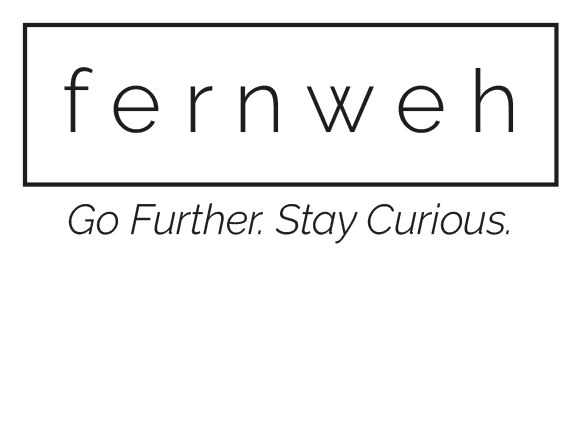 www.fernwehuk.com @fernwehuk fernwehuk@gmail.comWholesale Terms Please use our Order Form to place an order. Email completed Order Form to fernwehuk@gmail.com 
Once our order has been placed, we will send a pro forma invoice with the order confirmation, alongside payment details.Minimum Order; £300. Carriage: Free carriage on first order. Shipping on repeat orders will be sent via Royal Mail Special Delivery, approx £30-£35. *Carriage is applicable on UK mainland orders. For International orders, shipping will be confirmed prior to processing the order.Pricing: All prices are listed in GBP (ex VAT). Please note we reserve the right to raise our trade prices without notice. We are not VAT registered. Payment Terms: For new accounts, all orders will be on a pro forma basis and will only be processed and dispatched upon confirmation of receiving full payment. Please make all payments via BACS transfer.We do consider SoR on small orders, please get in touch to discuss.Lead Times: 10-12 weeks after payment confirmation. Due to the handcrafted nature of our work, lead times can vary depending on order size and time of year. Smaller orders may be dispatched quicker, but please get in touch to discuss options.Packaging - Products will arrive each with a Swing Tag, Fabric Care Cards and an About Card. We do not provide individual packaging, ie packing boxes, unless requested, please get in touch if you require this for a small additional fee.Fabric Swatches available upon request.“LOCHAN” Pouch                                Trade Price 		  MSRPAvailable colourways; Block – Storm, Bracken, Sand, Moss, Bark, Forest, ScreeDouble Panel – Bark/Bracken	Storm/Moss	Moss/Scree	Bark/ScreeSand/Bark	Forest/Sand	Bracken/ForestChalk Bag                                 Trade Price 		           MSRPAvailable colourways; Double Panel – Bark/Bracken	Storm/Moss	Moss/Scree	Bark/ScreeSand/Bark	Forest/Sand	Bracken/ForestTriple Panel – Bark/Scree/Forest	 Scree/Moss/Storm 	Storm/Scree/Bark	Bracken/Moss/StormMoss/Bracken/Forest		Forest/Sand/Scree		Sand/Bracken/Bark     Boulder Bucket                                 Trade Price 		           MSRPAvailable colourways; Double Panel – Bark/Bracken	Storm/Moss	Moss/Scree	Bark/ScreeSand/Bark	Forest/Sand	Bracken/ForestTriple Panel – Bark/Scree/Forest	 Scree/Moss/Storm 	Storm/Scree/Bark	Bracken/Moss/StormMoss/Bracken/Forest		Forest/Sand/Scree		Sand/Bracken/Bark“SPEY” Wash Bag                                 Trade Price 		           MSRPAvailable colourways; Double Panel – Bark/Bracken	Storm/Moss	Moss/Scree	Bark/ScreeSand/Bark	Forest/Sand	Bracken/Forest“MHOR” Lunch Bag                           Trade Price 		  		MSRPAvailable colourways; Block – Storm, Bracken, Sand, Moss, Bark, Forest, ScreeTriple Panel – Bark/Scree/Forest	 Scree/Moss/Storm 	Storm/Scree/Bark	Bracken/Moss/StormMoss/Bracken/Forest		Forest/Sand/Scree		Sand/Bracken/Bark“FINNOCH” Field Bag                  		Trade Price 		  	MSRPAvailable Colourways:Double Panel – Bark/Bracken	Storm/Moss	Moss/Scree	Bark/ScreeSand/Bark	Forest/Sand	Bracken/ForestTriple Panel – Bark/Scree/Forest	 Scree/Moss/Storm 	Storm/Scree/Bark	Bracken/Moss/StormMoss/Bracken/Forest		Forest/Sand/Scree		Sand/Bracken/Bark     “CAIRN” Mini                 		  Trade Price 		             MSRPAvailable Colourways:Double Panel – Bark/Bracken	Storm/Moss	Moss/Scree	Bark/ScreeSand/Bark	Forest/Sand	Bracken/ForestTriple Panel – Bark/Scree/Forest	 Scree/Moss/Storm 	Storm/Scree/Bark	Bracken/Moss/StormMoss/Bracken/Forest		Forest/Sand/Scree		Sand/Bracken/Bark“CAIRN” Large               		  Trade Price 		             MSRPAvailable Colourways:Double Panel – Bark/Bracken	Storm/Moss	Moss/Scree	Bark/ScreeSand/Bark	Forest/Sand	Bracken/ForestTriple Panel – Bark/Scree/Forest	 Scree/Moss/Storm 	Storm/Scree/Bark	Bracken/Moss/StormMoss/Bracken/Forest		Forest/Sand/Scree		Sand/Bracken/Bark*CAIRN* Rolltop (Both Sizes) & RANNOCH have the option to add a leather shoulder strap pad for the crossbody strap, with an MSRP of £32 each.  Trade price £16“EILEIN ” Tote Bag                                 Trade Price 		           MSRPAvailable colourways; Double Panel – Bark/Bracken	Storm/Moss	Moss/Scree	Bark/ScreeSand/Bark	Forest/Sand	Bracken/Forest“MORVEN” Tote Bag                  		Trade Price 		  	MSRPAvailable Colourways:Double Panel – Bark/Bracken	Storm/Moss	Moss/Scree	Bark/ScreeSand/Bark	Forest/Sand	Bracken/ForestTriple Panel – Bark/Scree/Forest	 Scree/Moss/Storm 	Storm/Scree/Bark	Bracken/Moss/StormMoss/Bracken/Forest		Forest/Sand/Scree		Sand/Bracken/Bark“RANNOCH” Zip Tote Bag                  		Trade Price 		  MSRPAvailable Colourways:Double Panel – Bark/Bracken	Storm/Moss	Moss/Scree	Bark/ScreeSand/Bark	Forest/Sand	Bracken/ForestTriple Panel – Bark/Scree/Forest	 Scree/Moss/Storm 	Storm/Scree/Bark	Bracken/Moss/StormMoss/Bracken/Forest		Forest/Sand/Scree		Sand/Bracken/Bark“MUICK” Backpack                                 Trade Price 		           MSRPAvailable Colourways:Triple Panel – Bark/Scree/Forest	 Scree/Moss/Storm 	Storm/Scree/Bark	Bracken/Moss/StormMoss/Bracken/Forest		Forest/Sand/Scree		Sand/Bracken/BarkMISC                                 Trade Price 		           MSRPfernwehuk@gmail.comwww.fernwehuk.comwww.instagram.com/FernwehUKwww.facebook.com/FernwehUKBlock Colour£14£28Triple Panel£15£30Double Panel£16£32Triple Panel£17.50£35Double Panel£27.50£55Triple Panel£30£60Double Panel£27.50£55Block Colour£40£80Triple Panel£42.50£85Double Panel£72.50£145Triple Panel£75£150Double Panel95£190Triple Panel£97.50£195Double Panel£112.50£225Triple Panel£115£230Double Panel£75£150Double Panel£90£180Triple Panel£92.50£185Double Panel£115£230Triple Panel£115£230Triple Panel£160£320Leather Shoulder Pad£16£32Re – Wax tin£5£10Reproof Spray£7.50£15